Antrag auf Rückerstattung der ABSCHIEDSPRÄMIEAntragsfrist: der Antrag wird beim SFTL innerhalb von drei Jahren nach Beginn der (Früh-) Rente 
oder SWT eingereicht.VOM ARBEITGEBER AUSZUFÜLLEN Name und Adresse des Unternehmens: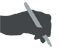 FELD VOM ARBEITER AUSZUFÜLLENErklärt, einen Bruttobetrag von ………… Euro als Abschiedsprämie von oben genanntem Arbeitgeber erhalten zu haben. Schreiben Sie nachfolgend " Für Ehrlich und richtig bescheinigt"	 Unterschrift Arbeiter:.  .  .  .  .  .  .  .  .  .  .  .  .  .  .  .  .  .  .  .  .  .  .  .  .  . Unternehmen:Unternehmen:Straße und Hausnummer:Straße und Hausnummer:Postleitzahl:Postleitzahl: Gemeinde:  Gemeinde:  Gemeinde:  Gemeinde: Kontaktperson:Kontaktperson:Funktion:Funktion:LSS-Nummer 
 (verpflichtet):LSS-Nummer 
 (verpflichtet):083 -  - 083 -  - 083 -  - 083 -  - Telefonnummer:Telefonnummer:  Fax:   Fax:   Fax:   Fax: E-mail:    E-mail:    E-mail:    E-mail:    E-mail:    E-mail:    Erklärt auf Ehre, dass 
der Arbeiter:Erklärt auf Ehre, dass 
der Arbeiter:- eine Brutto-Abschiedsprämie von ………… Euro erhalten hat- eine Brutto-Abschiedsprämie von ………… Euro erhalten hat(Kreuzen Sie das korrekte Feld an und ergänzen Sie)(Kreuzen Sie das korrekte Feld an und ergänzen Sie) Während eines Zeitraums von 10 Jahren vor dem Beginn der (Früh-) Rente mindestens 5 Jahre in Dienst war Während eines Zeitraums von  10 Jahren vor dem Beginn der (Früh-)
Rente seit 5 Jahren in Dienst von Unternehmen im Sektor Transport
und Logistik in der LSS-Kategorie 083 stand. Während eines Zeitraums von 10 Jahren vor dem Beginn der (Früh-) Rente mindestens 5 Jahre in Dienst war Während eines Zeitraums von  10 Jahren vor dem Beginn der (Früh-)
Rente seit 5 Jahren in Dienst von Unternehmen im Sektor Transport
und Logistik in der LSS-Kategorie 083 stand.Unternehmen:Straße und Hausnummer:Postleitzahl: Gemeinde: Unternehmen:Straße und Hausnummer:Postleitzahl: Gemeinde: Unternehmen:Straße und Hausnummer:Postleitzahl: Gemeinde: Unternehmen:Straße und Hausnummer:Postleitzahl: Gemeinde: Unternehmen:Straße und Hausnummer:Postleitzahl: Gemeinde: Die Beihilfe kann auf folgendes 
Konto des Unternehmens 
überwiesen werden:IBAN BE  -  -  -  BIC  Name Unterzeichneter: Vorname:Nationalregisternummer:  Datum:.  .   /  .  .  /  .  .  .  .  (tt/mm/jjjj)